3rd NCWG MEETINGESRI HQ, Redlands, California, USA 16-19 May 2017CONTENTS:1. Report 2. Annexes:A	AgendaB	List of Conference documents (Note: actual documents are available on IHO website)C	List of Participants in NCWG3D	NCWG3 ActionsE	NCWG Work Plan (updated at NCWG3)F	List of Acronyms and Abbreviations used at NCWG3REPORT: (Note: The paragraph numbering is the same as in the agenda, although the order of taking the items was not exactly followed).Welcome, Introductions and Administrative ArrangementsDocs: 	NCWG3-01A		List of Documents (on website)	NCWG3-01B		List of Registered Meeting Participants	NCWG3-01C		List of NCWG MembersMikko Hovi (Chair, FI) welcomed everyone to the third NCWG meeting. He outlined his plans for the meeting and thanked ESRI for hosting NCWG3. He also thanked members for attending, acknowledging the cost and therefore the need to make good use of the opportunities to make progress. He mentioned the change of emphasis of the WG, from familiar paper charts to other products and noted that this could, in time, force a change to the standing agenda. He noted that NCWG is subordinate to HSSC and that the current supervising director, Gilles Bessero, would be standing down in September.The participants introduced themselves, some of whom were attending their first WG meeting. A list of meeting participants is at ANNEX C.Apologies had been received from the hydrographic office representatives of Australia, France, Germany, Greece, Islamic Republic of Iran, New Zealand and South Africa. Also from Justin Hornby of C-Map.Chair advised that he would seek consensus from discussions, with one vote per MS should a vote be required. He stated that the record of the meeting would focus on main points, proposals and actions; full detailed minutes would not be taken.Approval of AgendaDocs: 	NCWG3-02A Rev6	AgendaThe WG approved the agenda.  Chair advised that the record of last year’s meeting had been subjected to comment at the time it was produced and could therefore be taken as read. The meeting accepted this.Status of Actions from NCWG1Docs: 	NCWG2-03A		Status of Actions		Andrew Heath-Coleman (Secretary, UK) updated the meeting on the status of actions from NCWG2, including those which had been carried forward from CSPCWG9, CSPCWG10 and NCWG1.Good initial progress had been made with most of the actions from NCWG2 (April 2016), as detailed by the paper. Updates for actions not noted therein as completed or time expired were supplied as follows:CSPCWG9 Action 58. The meeting agreed that this action (Sample INT1 register) is time expired. It will be regenerated if necessary.NCWG1 Action 7. Colby Harmon (US-NOAA) agreed to take responsibility for this action (Definition of ED), as it was based on an original proposal from his CSPCWG predecessor (Rob Healy).NCWG2 Action 2 and 3: Time expired, but to be replaced by a new action to provide early advice about the next NCWG meeting (about 6 months before) – see new action NCWG3/2. (Also to be added to NCWG procedures – see new action NCWG3/10.)NCWG2 Action 5: Mikko Hovi, Colby Harmon, Carlo Marchi (IT) and Yves Guillam (Assistant Director IHO(Sec)) will attend the NIPWG Workshop on Visualization of Nautical Information, from which they will decide on the best way forward. Action completed.NCWG2 Action 6: This action had not been progressed and the WG agreed to cancel it.NCWG2 Actions 11, 14, 17, 41, 44, 49: All these actions were on the INT1 Producers and have been noted for progressing when next editions of INT1 are compiled. There were therefore removed as outstanding NCWG actions.NCWG2 Action 18: Completed.NCWG2 Action 20: Chair to discuss DQ options with Ron Furness (ICA). Carry forward: Mikko Hovi as new Chair to progress.NCWG2 Action 22: Subsumed into Action 5 above.NCWG2 Action 24: To be reported under agenda 4.5. [After meeting note: to be carried forward by new Chair]NCWG2 Action 29: Completed.NCWG2 Action 31: Completed. Short listing completed by Colby Harmon, to be taken forward by Mikko Hovi – new action NCWG3/3.NCWG2 Action 32: Time expired, as conflict solving will now be undertaken by Domain Control Body.NCWG2 Action 34: New action for WG members to report to IHO(Sec) any Foreign NMs seen which do not provide English translations – new action NCWG3/4. (Note: Nick Rodwell (UK) commented that, as UK assesses all foreign government NMs, UK should be in a good position to progress this.)After meeting note: UK has provided a list to IHO (Secretariat).NCWG2 Action 39: Completed.NCWG2 Action 40: Completed by review at Agenda item 11.1.NCWG2 Action 45: Now completed with a positive outcome, but UK to get further clarification about details - new action NCWG 3/5.NCWG2 Action 46: Cancelled. In future, it is possible INT1 symbols will be registered and then a naming convention might be required, but no point in pursuing at this time.NCWG2 Action 48: Completed. The UKHO directors have decided that INT3 must remain in a password protected area of the IHO website. Any non-IHO organization or member state is invited to write to UKHO with an explanation of why they wish for access to the PDF of INT3.All other actions had been completed.Consequential new NCWG3 Actions:ACTION 3/1: Secretary to produce draft report of NCWG3 by end of June 2017, for participants to approve.ACTION 3/2: Secretary to send letter advising WG members about venue and date of next meeting 6 months ahead, ask for agenda items and offer for Chair to intervene on budgetary requirements if necessary.ACTION 3/3: Chair to share list of possibly required symbols for S-101 among volunteers (IT, TR, DE, FI, US-NOAA, US-NGA) and to check latest S-101 data quality model is included in the list.ACTION 3/4: WG members to advise IHO(Sec) of any NMs produced not including English translation.ACTION 3/5: UK to define the freedom for using UKHO symbol sets.Relationship with HSSCNotes from HSSC8 (Chair)Docs: 	NCWG3-04.1A	NCWG report to HSSC8 (HSSC8-05.6A)				PresentationChair reviewed the HSSC8 Actions (as listed on IHO website) which are relevant to NCWG. These have been included in the agenda as appropriate. On HSSC8/51, Jackie Barone (US-NGA) agreed to be the NCWG initial point of contact for the Undersea Feature Names project team.Yves Guillam took the opportunity to review the list of decisions of the 1st Session of the IHO Assembly (IHO-A1) available on the website, for the information of the meeting. On decision 8, he urged WG members to be prepared to contribute, to avoid as far as possible outsourcing work to industry which could loosen control of basic standards by IHO Member States. On decision 13, he advised that the text used in paper NCWG3-08.3A should be adjusted to take account of changes made by the IHO-A1.Report from S-100WG:  	Presentation (Chair)Docs: 	NCWG3-04.2A	Chair briefed the meeting on the activities of the S-100WG, as stated in the paper. He noted that the management of the S-100 GI registry is now the responsibility of Jeff Wootton (IHO Secretariat -TSSO), former chair of NCWG. On the ‘outstanding issues for NCWG’, he commented that this refers to the ‘slimmed down’ list of symbols (NCWG2 Action 31), and would now be taken forward by the volunteer group consisting of DE, FI, IT, TR, US-NGA, US-NOAA – see earlier action NCWG3/3.The meeting noted the report. There were no issues to be reported back to S-100WGReport from ENCWG:  	Presentation (Chair) Docs: 	NCWG3-04.1A	Chair briefed the meeting on the activities of the ENCWG, as stated in the paper. He noted that the work of the former Data Protection Scheme WG had been shared between S-100WG and ENCWG. He commented that, as existing Vice Chair, he would not be standing for reappointment at the next meeting of the ENCWG, now he had taken on the Chair of NCWG (as approved at Agenda 15).The meeting noted the report and supported the recommendation for close liaison.Report from NIPWG 		Presentation (IHO(Sec))Yves Guillam presented the report of the NIPWG. He advised that HSSC had tasked the NIPWG to focus on the S-122 (Maritime Protected Areas) and S-123 (Radio Services). NCWG may be asked to contribute; this would be discussed further at the Visualization workshop next week, where Colby Harmon and Mikko Hovi would represent NCWG. Carlo Marchi (IT) will also attend and advised the need to establish a draft protocol for liaison between WGs.Yves Guillam further noted that NIPWG are studying existing associated IHO Resolutions in M-3 with a view to cleansing or absorbing them into IHO Standards. He suggested that NCWG should do the same. Secretary reminded the meeting that this had been done thoroughly during the revision of S-4 Part B, but agreed that it might now be appropriate to check and see if any further resolutions could be cancelled by past or future incorporation into S-4.ACTION 3/6: Secretary, Chair and IHO(Sec) to review all IHO Resolutions associated with NCWG activities with a view to cancelling them, or absorbing them into the appropriate standard. Report from HDWG (Chair) Yves Guillam presented the report of the HDWG. He noted there is now a plan for a meeting of the WG 25-26 July 2017. Some way forward has been suggested for discussion, although it is unclear whether this will proceed to a satisfactory outcome for outstanding actions, e.g. the issues of incorrect definitions of Elevation and Height, the inadequate definition of ED and changes to definitions of seaweed, seagrass and kelp. The meeting noted the report. NCWG1/7 (definition of ED) was transferred to Colby Harmon (see 3 above), Chair took responsibility to take NCWG2/24 (definition of Seagrass) forward and to monitor HDWG progress on NCWG2/4 (definitions of Elevation/Height/Altitude).Report from DQWG (IHO(Sec))Yves Guillam presented the report of the DQWG as delivered to HSSC8, with some updates provided. He noted that this will probably be the last meeting of the DQWG and that some remaining actions may be passed to other WGs, including NCWG. The meeting was asked whether it could accept some of these actions and it agreed this is possible depending on whether it is appropriate to this WG. There was some discussion about the draft S-67 (Mariner’s Guide to Accuracy of ENCs), which had been prepared by AU, especially whether this is an appropriate document for the IHO to prepare at all, rather than being included in national maritime advisory publications. It may depend on whether the IMO would require it as a SOLAS document.The meeting noted the report, without any requirement for immediate decisions or actions.ACTION 3/7: On request from Chair DQWG, prior to HSSC9, Chair NCWG to consider on a case by case basis, the work items from DQWG Work Plan that might be transferred to NCWG.Terms of ReferenceChanges consequent to HSSC8 and 1st IHO Assembly (Chair)Docs: 	NCWG3-05.1A	NCWG Terms of ReferenceThe minor changes proposed in the paper were all accepted and should be offered to HSSC9 for approval.ACTION 3.8: Chair to include changes to NCWG TOR in report to HSSC9.NCWG proceduresChanges consequent to HSSC Chair group meeting (Chair)Docs: 	NCWG3-06.1A	Draft Revised ProceduresAfter some considerable debate, the meeting accepted the principle of establishing an ‘S-4 Bulletin’ (although not necessarily termed bulletin, could be ‘digest’ or ‘news’); to be considered further by correspondence. All other changes in the ‘procedures’ paper were approved and an additional paragraph should be added about issuing an ‘invitation to meeting’ letter about 6 months in advance of the NCWG meetings, to allow time for budget and visa approvals and also invite suggestions for subject matter.ACTION 3.9: Chair/Secretary to draft NCWG Letter outlining the options of the purpose and how to establish such a ‘bulletin’ system for further consideration by the whole WG.ACTION 3.10: Chair/Secretary to draft NCWG Letter adding a paragraph to procedures about issuing an ‘invitation to meeting’ letter about 6 months in advance of the NCWG meetings, to allow time for budget and visa approvals. Also, to invite suggestions for subject matter.ACTION 3.11: IHO(Sec) to upload revised NCWG procedures to IHO website.NCWG work plan Summary of progress, items completed (Secretary)Docs: 	NCWG3-07.1A 	Work Plan updated from HSSC8Secretary briefed the meeting on progress with NCWG tasks listed in the Work Plan, as updated following HSSC8. 11 items had been reported completed to HSSC8 and can now be removed from the plan. A further 7 items have been completed by publication of S-4 4.7.0 and S-11A 3.0.0 and will be reported as completed to HSSC9. 5 new items have been added by HSSC8 and are subjects of agenda items in NCWG3.Consideration of the future of paper charts (Work item A16) (Chair)Docs: 	NoneChair proposed three questions:Is there a need for a separate correspondence group?Who will coordinate?What is the scope and objective?It was decided that there should be a small drafting group, chosen from among the NCWG members. This would be led by Colby Harmon and the new Vice Chair (Jackie Barone, as agreed at item 15). This group produced, during the meeting period, a draft ‘table of contents’.ACTION 3/12: Colby Harmon to circulate draft ‘table of contents’ of the report into the future of paper charts list to WG members for information.ACTION3/13: WG members to feedback on table of contents to Colby Harmon by 20 July 2017.ACTION 3/14: Colby Harmon and Jackie Barone to assign areas of work to volunteers (Chair, CA, IT, UK, US-NGA, US-NOAA, IHO(Sec), ESRI)Protocol for considering portrayal requirements (Work item A26) (Chair)Docs: 	NoneChair proposed an option for a protocol: Small subWG to act as point of contact for any WG asking for assistance, with a mandate to deal directly with simple to resolve issues. More complex issues to be escalated to [agreed experts within the WG / whole WG]. This can be visualized as: 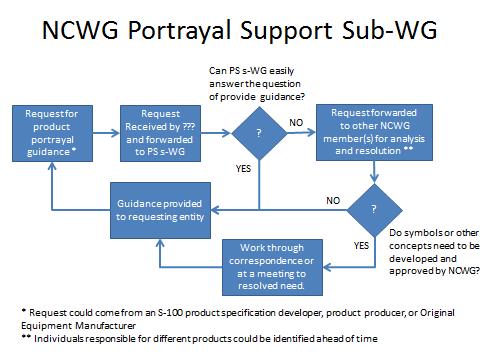 There will be a need for a simple template for enquiring groups to format requests to NCWG portrayal support subWG. The members of the subWG will prepare something to discuss at the NIPWG Visualization workshop for next week. Jackie Barone suggested it might be useful to have designated contacts within the groups most likely to need our services.ACTION 3/15: NCWG reps to NIPWG ‘Visualization’ workshop to report back to NCWG on agreed protocol for seeking advice from NCWG.Future of S-4 (Work item A28) (Chair)Docs: 	NoneThis item was deferred until further progress is made with item 7.2.Quality assurance check list for INT Chart coordinators (Work item B4) (IHO(Sec))Docs: 	IRCC9-03C		Revised management, review and monitoring of INT chartsThe meeting endorsed the recommendation of the paper to incorporate the new procedure in S-11 Part A and submit it by correspondence to HSSC for endorsement of Ed. 3.1.0 , prior to the IHO Council.Liaison with IHO subsidiary bodies (Work item H1) (Chair)Docs: 	NoneNCWG has always liaised with HSSC and the Chairs of its subordinate WGs, who are copied into all NCWG letters and conference papers. Other bodies should be liaised with for specific relevant topics.Document on ‘equivalent’ T&P NMs (Work item H2) (Chair)Docs: 	NoneThis was a joint action required of ENCWG and NCWG. The paper submitted by Chair ENCWG did not cover all matters that NCWG considered required for raising awareness in the IHO Community about T&P NMsACTION 3/16: Chair to augment draft T&P document and circulate to WG members for reviewVisualizing uncertainty of bathymetric data in S-101 (Work item H2) (Chair)Docs: 	NoneDuplicate item. Covered at Agenda item 8.4.Chart content:Coloured flood lighting on multicoloured charts (UK)Docs: 	NCWG3-08.1A 	Coloured flood lighting on multicoloured chartsProposal was accepted.ACTION 3/17: Secretary to include clarification on option to use a range of colours for floodlighting symbol in next edition of S-4.Small craft anchorage: would it benefit from a dedicated symbol? (UK) Docs: 	NCWG3-08.2A 	Symbol for small craft anchorage/anchor berthThere was some uncertainty about the pros and cons of this proposal. Also, some discussion about the difference between anchorages and moorings.ACTION 3/18: Secretary to draft letter explaining the proposals to extend the use of the yacht/small craft symbol in more detail and allow WG members to consider and vote as appropriate.Charting of submarine cables (Work item A29) (ICPC)Docs: 	NCWG3-08.3A	ICPC proposal to NCWG for adapting S-4 charting specification (B443 & C408) for submarine cables taking into account deep sea miningICPC were not in attendance and had not sent a promised presentation, so Chair presented the paper. He noted that the paper had not been updated for the submission to IHO-A1 or the decisions of IHO-A1 (Decision 13 in A.1/MISC/03Rev1). In the absence of ICPC representative, a full discussion was not possible, although it was noted that getting the necessary data is a massive challenge, which it is hoped that ICPC may be able to contribute to.ACTION 3/19: Secretary to check that S-4 has nothing contradictory on cables to Res. 4/1967 (as amended by IHO-A1).Data Quality Indicators for bathymetric data on ECDIS chart display (DE)Docs: 	NCWG3-08.4A 	Data Quality Indicators for bathymetric data on ECDIS chart display	Chair presented the paper, via a PPT presentation which is available on the website. Chair stated that HSSC has already accepted the concept of the 5 levels proposed by DQWG. After considerable discussion, it was agreed that the ‘grid’ concept is better than the current CATZOC ‘stars’. It represents a viable starting point for further development, depending on progress in agreeing the data model by S-100WG. Concerns were expressed about the density of poorer quality (i.e. denser) grid obscuring detail, some commenting only usable for planning purposes. AU (Sanchez) emailed some points which are useful to take into consideration during any further development:‘In regards to the proposal I support the outcomes of the research project with some comments:I agree with the idea of being able to set up a “corridor” for the display of the DQI (Data Quality Indicator) pattern during route planning.I agree with the possibility of displaying the DQI pattern in a circle which moves with the ship during route monitoring but: Instead of showing all the different patterns (ZOC categories) inside the “guard zone” I’d prefer the mariner being able to set up a CATZOC value (e.g. B) and only see areas of lower ZOC. This approach reduces clutter as the guard zone around the ship won’t show any pattern unless it gets in contact with an M_QUAL which breaches the settings (e.g. C or D). If the mariner wants to know more about the M_QUAL it can do pick report and, for example, clarify if it’s a ZOC C or ZOC D area.Instead of the “mouse hover” option I’d prefer a “full screen” option which will display any M_QUAL breaching the CATZOC settings previously set up by the mariner. A full screen option will provide a better picture of the surroundings at a glance and allow the mariner to deviate to unplanned areas if an emergency occurs.In regards to the pattern options, I think that there should be 3:ZOC = Unassessed - A pattern made of U letters (displays always irrespective of the settings)ZOC worse than settings - Loose grid patternZOC better than settings - No pattern at allIn the future development of S-100 compatible ECDIS, it would be useful to include an “ON/OFF” button called “DQI” which, when activated, brings up a settings window where mariners could set up the radius of the “guard zone” and the ZOC value they consider as “safe” and will control the DQI pattern display. Another two buttons should also exist: one “F” for full screen display of M_QUALs and other “R” (radius) to activate the “guard zone” display only. Both buttons would use the settings in force.’ACTION 3/20: Chair to report back to DE and HSSC that the concept of gridded data quality proposed by DE was discussed and considered viable as a basis for further development.Contour lines discrepancies in ENCs (IHO(Sec))Docs: 	NCWG3-08.5A 	Contour lines discrepancies between ENCs of different usage bands covering the same areaYves Guillam explained the paper, which had resulted from a complaint from a mariner. It was stated that this is a consequence of compiling ENC from old paper charts. Chair also commented that the problem is not only visual, but also results in audible alarms being generated unnecessarily. It was reminded that “vertical” consistency had to be ensured as far as possible.  However, the meeting considered that as far as S-4 is concerned, B-100.5 (compiling larger scale first) gives the correct guidance. ACTION 3/21: IHO(Sec) to check the UOC concerning contour lines and advise ENCWG if there is a need for some revision.Symbol for rocks which do not cover (IT)Docs: 	NCWG3-08.6A 	Rocks which do not cover: do we need a new point symbol?Manuela Milli (IT) presented the Italian ‘A’ paper, proposing a new symbol for an above water rock or small islet (mainly to have a proper method of describing the feature for NM purposes and to have some suitable symbol to derive from ENC point land feature).Colby Harmon presented the US ‘B’ paper counter proposal, agreeing the problem but recommending a different symbol, comprising a small, land tint filled, oval.After discussing various options, the meeting agreed that there should be a paper chart equivalent for the S-57 ‘point’ land feature, and that it should be a small land tint filled circle of coastline thickness.ACTION 3/22: Secretary to draft amendments to S-4 for islet/above water rock symbol and circulate to WG members for review.Depiction of the swinging circle around anchor berth (IT)Docs: 	NCWG3-08.7A 	Depiction of the swinging circle around anchor berthManuela Milli presented the paper. IT proposed 4 options for depicting anchor berth swinging circles where the actual anchor berth falls off limits. 3 further options were considered during the meeting. The meeting concluded that option 2 (to show the swinging circle limits alone) is best (simplest and retains vertical consistency) but that where it is not obvious what the feature is, the anchor berth symbol (with or without designation) could be shown set into the limit. ACTION 3/23: Secretary to draft clarification to S-4 B-431.2 to provide guidance on the depiction of anchor berth swinging circles and circulate to WG for review.Improvement of ENCs display on ECDIS (Chair – for FR)Docs: 	NCWG3-08.8A 	Improvement of ENCs display on ECDISChair presented a PPT presentation elaborating on the paper on behalf of FR, which had already been presented to the S-100 and ENC WGs. He stated that these WGs have already set up a cross-WG subWG and will invite NCWG to join. Kasufumi Matsumoto (JP) volunteered to join the group.ACTION 3/24: All to consider joining the ‘Improvement of ECDIS display’ sub-group and advise Chair.ACTION 3/25: Chair to inform FR coordinator of ‘Improvement of ECDIS display’ group of participants from NCWG.Vertical Clearances on Bridges (FI)Docs: 	NCWG3-08.9A 	Vertical Clearances on BridgesChair presented the paper on behalf of Finland. Andreas Andersson explained that SE had already had to deal with a similar situation and had included a detailed explanation of vertical clearance heights in annual NMs; FI were considering including similar in INT1. Secretary suggested a brief note under the title, as some MS use to explain about vertical clearances being referred to HAT, stating that ‘vertical clearances include a safety margin authorised by … [name of authority]’ might be useful, and reduce the risk of mariners applying the safety margin twice.The paper was noted, no actions required.Larger scale ENC data limits on paper charts (Chair – for AU)Docs: 	NCWG3-08.10A 	Larger scale ENC data limits on Paper ChartsChair presented the paper on behalf of AU. SE and CA stated they had similar examples. Yves Guillam expressed concerns about the second paragraph of the note, with which the meeting agreed. The first half of the note seemed to be stating the obvious and is unnecessary. The meeting decided that this is a legitimate application of ‘references to other charts’ (B-254), preferring that the limit should be charted as any other chart limit, with the reference simply to ‘ENC’ (the cell designation is unnecessary, adds extra clutter, especially if there are actually a series of cells required).ACTION 3/26: Secretary to add clarification to S-4 B-254 that ‘other charts’ may include limits of larger scale ENC coverage and circulate to WG members for review.Aids to Navigation Changes in ENC and Paper Chart (Chair – for DE)Docs:	NCWG3-08.11A	Aids to Navigation Changes in ENC and Paper ChartsThe very late paper from DE was presented by Chair. It was suggested that in many cases it would be better to use a legend ‘buoyed channel’ on the paper chart if it is not intended to maintain positions by NM. However, it was decided that the example paper chart note about buoy movements met the guidance about consistency of products in S-4 B-104, although a suggestion was made that it could have ‘see ENC’ added.The paper was discussed and noted, no actions required.S-4 Changes consequent on revision of Res. 3/1919 (Work item A30) (Chair) Docs: 	NCWG3-09.1A 	Revised IHO Resolution 3/1919: impact on S-4	Secretary presented the paper. Yves Guillam advised that there may need to be amendments to INT1 H20. The proposed changes to S-4 were accepted by the meeting.ACTION 3/27: Secretary to prepare revision consequent on Res 3/1919 (2017) for next edition of S-4 for HSSC10 and note possible changes to H20 for INT1subWG to consider.Should we delete or update reference to LORAN (B-480.2)? (Secretary)Docs: 	NCWG3-09.2A 	Should we delete reference to Loran from S-4?Secretary presented the paper. The meeting approved the proposal.ACTION 3/28: Secretary to prepare deletion of ‘LORAN’ section for next edition of S-4 for HSSC10Question about magnetic annual rate of change (Secretary, for Estonia)Docs: 	NCWG3-09.3A 	Units for quoting annual rate of change for magnetic variationSecretary presented the paper. The meeting approved the proposal. Ben Timmerman (NL) questioned which way the arrow head on the magnetic arrow should face. Mixed views were expressed by meeting participants.ACTION 3/29: Secretary to draft change to S-4 to allow use of decimals of degrees for magnetic variation and circulate to WG members for review.ACTION 3/30: Secretary to research whether there is any guidance on position of magnetic arrow related to direction of magnetic variation or variation change and draft appropriate guidance for S-4.Exchange of reproduction material: recommendations about S-57 format (IT)Docs: 	NCWG3-09.4A 	Exchange of reproduction material: recommendations about S-57 formatManuela Milli presented the paper. Ben Timmerman pointed out that S-57 format is not ideal for adoptions, as cartographic elements included on the paper chart were lost. Nick Rodwell agreed, pointing out that colour separate TIFs were a better way to ensure faithful reproduction of adopted paper charts. This was generally agreed, although S-57 is a useful format for data transfer.Yves Guillam suggested it would be useful to have some examples of bilateral arrangements on the IHO website.ACTION 3/31: Secretary to draft amendments to S-4 Part A.500 for digital repromat (vector and raster) and circulate to WG members for review.Other NCWG publicationsS-11 Part A (IHO(Sec))Docs: 	NoneYves Guillam reported that edition 3.0.0. of S-11 Part A is now approved; a CL will be issued shortly. The paper referred to at Agenda 7.5, as approved by the meeting, would now be submitted to IRCC, and then onward to HSSC and the Council and finally MS for approval, before being issued as edition 3.1.0.INT 1 / 2 / 3Report from Secretary of INT1 subWG (Secretary)Docs: 	NCWG3-11.1A 	Report of NCWG INT1 subWG Secretary presented the paper. The meeting: Noted the reportApproved the continuing existence of the INT1subWGApproved the proposed amendment to TOR (deletion of 5f)Approved the addition 10c to the Procedures. Approved the deletion of the Telegraphic buoy (from INT1 Q43 and consequent action in S-4)Advised the INT1 subWG to decide themselves on whether to reinstate the Emergency Wreck Marking Buoy at Q63.Colby Harmon commented on the importance of the work of the subWG, and noted that the work was beneficial to all INT1 producers, not just the three official INT1s. US-NOAA, NO and NL all requested to receive updated copies of the list of outstanding changes to INT1. Secretary suggested that maybe it should be held on the IHO website for the benefit of all MS. Federico Yanguas Guerrero (ES member of INT1subWG) commended Andrew Heath-Coleman for his contribution in coordinating the subWG.ACTION 3/32: Secretary to amend INT1subWG TOR and procedures as agreed.ACTION 3/33: Secretary to investigate posting a list of anticipated and approved changes to INT1 on website.Development of new section V on data quality (Work item E9) (Secretary, for AU)Docs: 	NCWG3-11.2A	Development of new section V on data quality (Work item E9)-History BriefSecretary presented the paper, explaining the background to the planned Section V. FI indicated that it has a section explaining ZOC diagrams, US-NOAA and IT are planning something similar. UK offered to scope the requirement and if possible produce a preliminary draft section V.ACTION 3/34: UK to prepare a preliminary draft of INT1 Section V.Lessons learned from Marine IncidentsNo items were received under this heading.Review of Actions and Work PlanActionsThe draft actions were reviewed and agreed by the meeting.New items for Work PlanThe only new item for the work plan identified was rewriting S-4 A.500 to cover digital repromat.PrioritiesTo be taken out of meeting by Chair and SecretaryTimescales for tasksTo be taken out of meeting by Chair and Secretary	INF papers, reports and Any Other Business,Changing the format of the NCWG Membership List (Secretary)Docs: 	NCWG3-14.1A 	NCWG Membership listSecretary presented the paper, with additional comments and explanations from IHO(Sec). There was little support for splitting the members into two groups, but it was agreed that it would be useful to identify those members who are active in subWGs, project teams, etc.ACTION 3/35: Secretary to prepare revised membership list with membership of subWGs indicated. Also, to contact non-active members to enquire whether still involved.‘Cool cartography’ presentation (ESRI)This item was cancelled.INF1: Web-based charting (ESRI)Trish Sheatsley (ESRI) presented the developing ESRI ‘products on demand’ paper chart generator (from ENC data). This is not a complete ‘INT1’ paper chart generator, but it is planned to add tools in the future which would enable some compiler interventions. The plea from ESRI is for NCWG to work towards accepting much simplified paper charts, to allow more automation in generation. It was decided that the demonstration would be beneficial for HSSC to see.ACTION 3/36: IHO(Sec) or Chair to consider demonstrating the ESRI ‘products on demand’ (maritimedemo.esri.com/pod) paper chart generator to HSSC9, as part of report on future of paper chartAny Other Business:Yves Guillam reminded the meeting that the IHO seal has changed (see CL18/2017). This has an impact on INT charts.The template for NCWG Explanatory Notes (ENs) should have ‘Possible Impact on ENC’ added. Secretary suggested that there is a case for adding ‘Possible Impact on paper charts’ to the ENs or submission papers of ENCWG and S-100-WG as well.ACTION 3/37: Secretary to update NCWG EN template to include ‘Possible impact on ENC’ACTION 3/38: IHO(Sec) to consider whether ENs or submission papers for other WGs should include ‘Possible impact on S-4’ as well.A message from Jeff Wootton (former Chair) sending Best Regards was conveyed. (Earlier in the meeting, a similar message was conveyed from Peter Jones, another former Chair).Secretary enquired whether corner coordinates on charts are still useful: the answer was ‘yes’.Secretary enquired whether it is useful to identify Lidar surveys on source diagrams: the answer was ‘no’.Election of NCWG officers (IHO(Sec))Docs: 	NCWG3-15.1A 	Election of NCWG OfficersYves Guillam conducted an election of officers:Mikko Hovi was elected as Chair, unopposed.A secret ballot was conducted for Vice Chair, as three candidates had been nominated: Manuela Mille, Nick Rodwell and Jackie Barone. Jackie Barone was elected as Vice Chair.ACTION 3/39: New NCWG officers were asked to supply photo and short biography for the NCWG sections of the IHO website.ACTION 3/40: All to consider whether their organization would supply a future secretary for NCWG, by end 2017.Date, duration and venue of next meetingThe meeting agreed to continue with 3 days (+ 1 day contingency) for approximately annual meetings.The meeting had to be moved from May, as this would now be when HSSC would meet. It was decided to meet sometime in a window September 2018 to February 2019. (Host to choose actual dates). No offers to host have yet been received; IHO(Sec) in Monaco remains a back-up.ACTION 3/41: All to consider hosting NCWG4 in the period September 2018 to February 2019. (Back up plan IHO Secretariat in Monaco from November 2018).The Chairman thanked everyone for their attendance and input and closed the meeting at 1650 on Thursday 18 May.ANNEX ANCWG3-02Arev63rd NCWG MEETINGESRI HQ, Redlands, California, USA 16-19 May 2017AgendaHost to meet with Chair and Secretary on Monday at 1300 (in front of main HQ building at end of New York Street). All participants please assemble at 0915 for 0930 start (Tuesday) and 0845 for 0900 start (other days). Close by approximately 1600 (1500 on Thursday). Friday contingency.Welcome, Introductions and Administrative ArrangementsDocs: 	NCWG3-01A		List of Documents (on website)	NCWG3-01B		List of Registered Meeting Participants	NCWG3-01C		List of NCWG MembersApproval of AgendaDocs: 	NCWG3-02Arev6	AgendaStatus of Actions from NCWG2Docs:	NCWG3-03A		Status of NCWG2 ActionsRelationship with HSSC and HSSC Working GroupsNotes from HSSC8 (Chair)Docs: 	NCWG3-04.1A	NCWG report to HSSC8 (HSSC8-05.5A)				Presentation	NCWG3-04.1B	Report from HSSC8 of interest to NCWGReport from S-100WG (Chair)Docs: 	NCWG3-04.2A	Report on S-100WG Activities Report from ENCWG (Chair) Docs: 	NCWG3-04.3A	Report on ENCWG Activities Report from NIPWG (IHO(Sec))Report from HDWG (IHO(Sec))Report from DQWG (IHO(Sec))Terms of ReferenceChanges consequent to HSSC8 and 1st IHO Assembly (Chair)Docs: 	NCWG3-05.1A	NCWG Terms of ReferenceNCWG proceduresChanges consequent to HSSC Chair group meeting (Chair)Docs: 	NCWG3-06.1A	Draft Revised ProceduresNCWG work plan Summary of progress, items completed (Secretary)Docs: 	NCWG3-07.1A 	Work Plan updated from HSSC8Consideration of the future of paper charts (Work item A16) (Chair)Protocol for considering portrayal requirements (Work item A26) (Chair)Future of S-4 (Work item A28) (Chair)Quality assurance check list for INT Chart coordinators (Work item B4) (IHO(Sec))Docs: 	NCWG3-07.5A	Copy of IRCC9-03C Revised management, Review and Monitoring of new INT ChartsLiaison with IHO subsidiary bodies (Work item H1) (Chair)Document on ‘equivalent’ T&P NMs (Work item H2) (Chair)Docs: 	NCWG3-07.7A	Promulgating T&P NM information using IHO S-57CVisualizing uncertainty of bathymetric data in S101 (Work item H2) (Chair)(See also Agenda item 8.4)Chart contentColoured flood lighting on multicoloured charts (UK)Docs: 	NCWG3-08.1A 	Coloured flood lighting on multicoloured chartsSmall craft anchorage: would it benefit from a dedicated symbol? (UK) Docs: 	NCWG3-08.2A 	Symbol for small craft anchorage/anchor berthCharting of submarine cables (Work item A29) (ICPC)Docs: 	NCWG3-08.3A	Action HSSC8/68 ICPC Proposal to NCWG for adapting S-4 Charting Specification (B443 & C408) for Submarine Cables taking into account Deep Sea Mining. (NB: Annexes B and C separate PDFs)Data Quality Indicators for bathymetric data on ECDIS chart display (Chair – for DE)Docs: 	NCWG3-08.4A 	Data Quality Indicators for bathymetric data on ECDIS chart display	Contour lines discrepancies in ENCs (IHO(Sec))Docs: 	NCWG3-08.5A 	Contour lines discrepancies between ENCs of different usage bands covering the same areaSymbol for rocks which do not cover (IT)Docs: 	NCWG3-08.6A 	Rocks which do not cover: do we need a new point symbol?	NCWG3-08.6B	Rocks, which do not cover: US minimum-size symbol for isletsDepiction of the swinging circle around anchor berth (IT)Docs: 	NCWG3-08.7A 	Depiction of the swinging circle around anchor berthImprovement of ENCs display on ECDIS (Chair – for FR)Docs: 	NCWG3-08.8A 	Improvement of ENCs display on ECDISVertical Clearances on Bridges (FI)Docs: 	NCWG3-08.9A 	Vertical Clearances on BridgesLarger scale ENC data limits on paper charts (Chair – for AU)Docs: 	NCWG3-08.10A 	Larger scale ENC data limits on Paper ChartsAids to Navigation Changes in ENC and Paper Chart (Chair – for DE)Docs:	NCWG3-08.11A	Aids to Navigation Changes in ENC and Paper ChartsS-4 Changes consequent on revision of Res. 3/1919 (Work item A30) (Chair) Docs: 	NCWG3-09.1A 	Revised IHO Resolution 3/1919: impact on S-4Should we delete or update reference to LORAN (B-480.2)? (Secretary)Docs: 	NCWG3-09.2A 	Should we delete reference to Loran from S-4?Question about magnetic annual rate of change (Secreatary, for Estonia)Docs: 	NCWG3-09.3A 	Units for quoting annual rate of change for magnetic variationExchange of reproduction material: recommendations about S-57 format (IT)Docs: 	NCWG3-09.4A 	Exchange of reproduction material: recommendations about S-57 formatOther NCWG publicationsS-11 Part A (IHO(Sec))INT 1 / 2 / 3Report from Secretary of INT1 subWG (Secretary)Docs: 	NCWG3-11.1A 	Report of NCWG INT1 subWG Development of new section V on data quality (Work item E9) (Chair for AU)Docs: 	NCWG3-11.2A	Section V History Brief Lessons learned from Marine IncidentsReview of Actions and Work PlanActionsNew items for Work PlanPrioritiesTimescales for tasks	Any Other Business including INF papers and MS reportsChanging the format of the NCWG Membership ListDocs: 	NCWG3-14.1A 	NCWG Membership list‘Cool cartography’ presentation (CANCELLED) (ESRI)INF1: Paper Chart Automation (ESRI)Election of NCWG officers (IHO(Sec))Docs: 	NCWG3-15.1A 	Election of NCWG OfficersDate, duration and venue of next meetingNote: Members considering to host NCWG4 and NCWG5 should note that due to IHO Council meetings, that will be held annually in October, HSSC meetings will move to May starting 2018. This means that the future NCWG meetings will be held between September and January. ANNEX BList of Conference documentsANNEX CList of Participants in NCWG3ANNEX DNCWG3 Actions3rd NCWG MEETINGESRI HQ, Redlands, California, USA 16-19 May 2017 NCWG3 Actions RETAINED ACTIONS from CSPCWG11/NCWG1RETAINED NCWG2 ACTIONSANNEX E3rd NCWG MEETINGESRI HQ, Redlands, California, USA 16-19 May 2017NCWG Work Plan (Updated following NCWG3)Note: All work items completed and labelled as C , with End Date 2017, to be removed after HSSC9 endorsement for establishing the final version of the NCWG Work Plan 2018-19.Objectives, Tasks and Work Items are pursued in accordance with IHO Work Programme 2017, Programme 2: Services and Standards (as proposed in CL54/2016 and approved by CL65/2016):Element 2.2 Hydrographic Data Transfer Standards Task 2.2.5	Provide outreach and technical assistance regarding transfer standardsElement 2.3. Nautical Cartography:Task 2.3.1	Conduct meetings of Nautical Cartography Working Group (NCWG).Task 2.3.2	Maintain and extend the relevant IHO standards, specifications and publications.The focus is on maintaining and enhancing cartographic standards and specifications for nautical charts to suit the needs of the modern mariner in support of safe navigation and protection of the marine environment. As a Plan it will and should evolve; accordingly, contributions from WG members and others are welcomed at any time.NCWG TasksG. CSPCWG Meetings (IHO T2.3.1 refers)Chair: Mikko Hovi (FI)			Email:	Mikko.Hovi@liikennevirasto.fiVice Chair: Jackie Barone (US-NGA)	Email:	jacqueline.barone@nga.milSecretary: Andrew Heath-Coleman (UK)	Email:	andrew.coleman@ukho.gov.uk Annex FLIST OF ACRONYMS AND ABBREVIATIONS USED AT NCWG3Document NoPosted OnDocument Title23 January 2017


16 February 2017
NCWG Letter 01/2017 announcing NCWG-3, including logistic informationAdditional Logistics InformationRegistration Form: On-line registration (preferred option)NCWG3-01AList of Documents (this html page)NCWG3-01B11 MayList of Meeting ParticipantsThe List of Participants is kept up-to-date and available on the IHO on-line registration systemNCWG3-01C--List of NCWG MembersNCWG3-02A Rev611 MayAgenda and Timetable ( .doc, .pdf )NCWG3-03A21 March Status of Actions from NCWG2 ( .doc )NCWG3-04.1A--NCWG Report to HSSC8
PresentationNCWG3-04.1B12 MayMatters from HSSC8 and IHO-A1 of interest to NCWG
- List of Decisions & Actions from HSSC-8 ( .doc )
- List of Decisions from A-1 ( .pdf )NCWG3-04.2A1 MayReport from S-100WG - PresentationNCWG-04.3A9 MayReport from ENCWG - PresentationNCWG3-04.4A29 May Report from NIPWG - PresentationNCWG3-04.5A29 May Report from HDWG - PresentationNCWG3-04.6A29 May Report from DQWG - PresentationNCWG3-05.1A14 MarchNCWG Terms of ReferenceNCWG3-06.1A8 MarchNCWG ProceduresNCWG3-07.1A21 March  NCWG Work Plan (updated from HSSC8)NCWG3-07.5A9 MayMonitoring of INT Charts (Doc. IRCC9-03C)NCWG3-07.7A9 MayPromulgating T&P NM information using IHO S-57NCWG3-08.1A21 March Coloured flood lighting on multicoloured chartsNCWG3-08.2A21 March Symbol for small craft anchorage/anchor berthNCWG3-08.3A18 AprilAction HSSC8/68 ICPC's Proposal for adapting S-4 charting specification (B-443 & C-408) for submarine cables taking into account deep sea mining ( .doc , Annex B, Annex C)NCWG3-08.4A 15 MarchData Quality Indicators for bathymetric data on ECDIS chart displayNCWG3-08.5A14 March Contour lines discrepancies between ENCs of different usage bands covering the same areaNCWG3-08.6A27 March Rocks which do not cover: do we need a new point symbol?NCWG3-08.6B18 AprilRocks, which do not cover: US minimum-size symbol for islets NCWG3-08.7A27 MarchDepiction of the swinging circle around anchor berthNCWG3-08.8A6 AprilImprovement of ENCs display on ECDISNCWG3-08.9A6 AprilVertical Clearances on BridgesNCWG3-08.10A1 MayLarger scale ENC data limits on Paper ChartsNCWG3-08.11A9 MayAids to Navigation Changes in ENC and Paper ChartNCWG3-09.1A18 April Revised IHO Resolution 3/1919: impact on S-4NCWG3-09.2A21 MarchShould we delete reference to Loran from S-4?NCWG3-09.3A 21 March Units for quoting annual rate of change for magnetic variationNCWG3-09.4A27 MarchExchange of reproduction material: recommendations about S-57 formatNCWG3-11.1A21 MarchReport of NCWG INT1 subWGNCWG3-11.2A9 MayDevelopment of new section V on data quality (Work item E9) - History BriefNCWG3-14.1A17 MarchNCWG Membership ListNCWG3-14.3 INF120 AprilPaper Chart AutomationNCWG3-15.1A Rev112 MayElection of NCWG OfficersCountryOrganizationParticipantE-mailBrazilDirectorate of Hydrography and NavigationEstela Dierkaestela.dierka@marinha.mil.brCanadaCanadian Hydrographic ServiceDaniel Brousseau (Head)daniel.brousseau@dfo-mpo.gc.caDenmarkDanish Geodata Agency - Geodatastyrelsen (Gst)Lasse AndresenThomas Christensenlandr@gst.dk thchr@gst.dkFinlandFinnish Transport Agency Hydrographic OfficeMikko Hovi (Chair)mikko.hovi@liikennevirasto.fi ItalyIstituto Idrografico Della MarinaCarlo Marchi (Head)Manuela Millicarlo.marchi@marina.difesa.itmanuela_milli@marina.difesa.itJapanHydrographic and Oceanographic DepartmentKazufumi Matsumoto(Head)jcghkokaijoho7-2v3g@mlit.go.jpNetherlandsHydrographic Service - Royal Netherlands NavyBen Timmerman (Head)B.Timmerman@mindef.nl NorwayNorwegian Hydrographic ServiceInger Tellefseninger.tellefsen@kartverket.no SpainInstituto Hidrografico de la Marina (IHM)Federico Yanguas (Head)fyangue@fn.mde.es SwedenSwedish Maritime AdministrationAndreas Anderssonandreas.andersson@sjofartsverket.seTurkeySeyir Hidrografi ve Osinografi Dairesi BaskanligiEsref Gunsay (Head)egunsay@shodb.gov.tr United Kingdom of Great Britain and Northern IrelandUnited Kingdom Hydrographic OfficeNick RodwellAndrew Heath-Coleman (Secretary)nick.rodwell@UKHO.gov.uk andrew.coleman@UKHO.gov.ukUnited States of AmericaOffice of Coast Survey / National Ocean Service (OCS/NOS)Colby Harmoncolby.harmon@noaa.govUnited States of AmericaNational Geospatial-Intelligence Agency Department of Defense (NGA)Jacqueline Baronejacqueline.barone@nga.mil OthersOthersOthersOthersOrganizationParticipantE-mailInternational Hydrographic OrganizationYves Guillamadcs@iho.int ESRIPatricia Sheatsleypsheatsley@esri.com NoNCWG1Agenda itemNCWG1 ActionDelegateStatus74.4Colby Harmon to progress the action about a revised definition for ED (in place of WG10 Action 25)Colby HarmonNoNCWG2Agenda itemNCWG2 ActionDelegateStatus208.6Chair to discuss DQ options with Ron Furness (ICA)Chair248.9Chair to propose changes to definitions for seagrass and seaweed in S-32 to HDWG (and consider whether any related definitions, such as kelp, need adjusting).Note from NCWG3: Additionally, to monitor HDWG’s processing of NCWG2/4 on the agreed revised definitions of height, elevation and altitude.ChairNoNCWG3Agenda itemNCWG3 ActionDelegateStatus3Secretary to produce draft report of NCWG3 by end of June 2017, for participants to approve. Secretary3Secretary to send letter advising WG members about venue and date of next meeting 6 months ahead, ask for agenda items and offer for Chair to intervene on budgetary requirements if necessary. Secretary3Chair to share list of possibly required symbols for S-101 among volunteers (IT, TR, DE, FI, US-NOAA, US-NGA) and to check latest S101 data quality model is included in the list. Chair3WG members to advise IHO Sec of any NMs produced not including English translation.All3UK to define the freedom for using UKHO symbol sets.UK4.4Secretary, Chair and IHO (Sec) to review all IHO Resolutions associated with NCWG activities with a view to cancelling them, or absorbing them into the appropriate standard.Secretary, Chair, IHO(Sec)4.4On request from Chair DQWG prior to HSSC9, Chair NCWG to consider on a case by case basis, the work items from DQWG Work Plan that might be transferred to NCWG.Chair5Chair to include changes to NCWG TOR in report to HSSC9.Chair6.1Chair/Secretary to draft NCWG Letter outlining the options of the purpose and how to establish such a ‘bulletin’ system for further consideration by the whole WG.Chair, Secretary6.1Chair/Secretary to draft NCWG Letter adding a paragraph to procedures about issuing an ‘invitation to meeting’ letter about 6 months in advance of the NCWG meetings, to allow time for budget and visa approvals and also invite suggestions for subject matter.Chair, Secretary6.1IHO(Sec) to upload revised NCWG procedures to IHO website.IHO(Sec)7.2Colby Harmon to circulate draft ‘table of contents’ of the report into the future of paper charts list to WG members for information.Colby HarmonCompleted by email 5 July 20177.2WG members to feedback on table of contents to Colby Harmon by 20 July 2017All7.2Colby Harmon and Jackie Barone to assign areas of work to volunteers (US-NGA, US-NOAA, IT, CA, UK, ESRI, IHO Sec, Chair).Colby Harmon Jackie Barone7.3NCWG reps to ‘Vizualization’ workshop to report back to NCWG on agreed protocol for seeking advice from NCWGChair, Colby Harmon,7.7Chair to augment draft ENCWG T&PNM document and circulate to WG members for reviewChair8.1Secretary to include clarification on option to use a range of colours for floodlighting symbol in next edition of S-4.Secretary8.2Secretary to draft letter explaining the proposals  to extend the use of the yacht/small craft symbol in more detail and allow WG members to consider and vote as appropriate.Secretary8.3Secretary to check that S-4 has nothing contradictory on cables to Res.4/1967 (as amended by IHO-A1).Secretary8.4Chair to report back to DE and HSSC that the concept of gridded data quality proposed by DE was discussed and considered viable as a basis for further development.Chair8.5IHO(Sec) to check the UOC concerning contour lines and advise ENCWG if there is a need for some revision.IHO(Sec)8.6Secretary to draft amendments to S-4 for islet/above water rock symbol and circulate to WG members for review.Secretary8.7Secretary to draft clarification to S-4 B-431.2 to provide guidance on the depiction of anchor berth swinging circles and circulate to WG for review.Secretary8.8All to consider joining the ‘Improvement of ECDIS display’ sub-group and advise Chair.All8.8Chair to inform FR coordinator of ‘Improvement of ECDIS display’ group of participants from NCWG.Chair8.10Secretary to add clarification to S-4 B-254 that ‘other charts’ may include limits of larger scale ENC coverage and circulate to WG members for review.Secretary9.1Secretary to prepare revision consequent on Res. 3/1919 (2017) for next edition of S-4 for HSSC10 and note possible changes to H20 for INT1subWG to consider.Secretary9.2Secretary to prepare deletion of ‘Loran’ section for next edition of S-4 for HSSC10.Secretary9.3Secretary to draft change to S-4 to allow use of decimals of degrees for magnetic variation and circulate to WG members for reviewSecretary9.3Secretary to research whether there is any guidance on position of magnetic arrow related to direction of magnetic variation or variation change and draft appropriate guidance for S-4Secretary9.4Secretary to draft amendments to S-4 Part A.500 for digital repromat (vector and raster) and circulate to WG members for reviewSecretary11.1Secretary to amend INT1 subWG TOR and procedures as agreedSecretary11.1Secretary to investigate posting a list of anticipated and approved changes to INT1 on websiteSecretary11.2UK to prepare a preliminary draft of INT1 Section VUK14Secretary to prepare revised membership list with membership of subWG indicated. Also to contact non-active members to enquire whether still involved.Secretary14.3IHO (Sec) or Chair to consider demonstrating the ESRI ‘products on demand’ (maritimedemo.esri.com/pod) paper chart generator to HSSC9, as part of report on future of paper chartIHO(Sec)AOBSecretary to update NCWG EN template to include ‘Possible impact on ENC’SecretaryAOBIHO(Sec) to consider whether ENs or submission papers for other WGs should include ‘Possible impact on S-4’ as wellIHO(Sec)15New NCWG officers to supply pictures and bios to IHO(Sec)Mikko Hovi, Jackie Barone15All to consider whether their organization would supply a future secretary for NCWG, by end 2017All16All to consider hosting NCWG4 in the period September 2018 to February 2019. (Back up plan IHO Sec in Monaco from November 2018)AllAMaintain and extend Publication S-4 'Chart Specifications of the IHO & Regulations of the IHO for INT Charts' (IHO Task 2.3.2.1)Maintain and extend Publication S-4 'Chart Specifications of the IHO & Regulations of the IHO for INT Charts' (IHO Task 2.3.2.1)Maintain and extend Publication S-4 'Chart Specifications of the IHO & Regulations of the IHO for INT Charts' (IHO Task 2.3.2.1)Maintain and extend Publication S-4 'Chart Specifications of the IHO & Regulations of the IHO for INT Charts' (IHO Task 2.3.2.1)Maintain and extend Publication S-4 'Chart Specifications of the IHO & Regulations of the IHO for INT Charts' (IHO Task 2.3.2.1)Maintain and extend Publication S-4 'Chart Specifications of the IHO & Regulations of the IHO for INT Charts' (IHO Task 2.3.2.1)Maintain and extend Publication S-4 'Chart Specifications of the IHO & Regulations of the IHO for INT Charts' (IHO Task 2.3.2.1)Maintain and extend Publication S-4 'Chart Specifications of the IHO & Regulations of the IHO for INT Charts' (IHO Task 2.3.2.1)Maintain and extend Publication S-4 'Chart Specifications of the IHO & Regulations of the IHO for INT Charts' (IHO Task 2.3.2.1)Maintain and extend Publication S-4 'Chart Specifications of the IHO & Regulations of the IHO for INT Charts' (IHO Task 2.3.2.1)BMaintain and extend Publication S-11 Part A ‘Guidance for the Preparation and Maintenance of INT Chart schemes’ (IHO Task 2.3.2.5)Maintain and extend Publication S-11 Part A ‘Guidance for the Preparation and Maintenance of INT Chart schemes’ (IHO Task 2.3.2.5)Maintain and extend Publication S-11 Part A ‘Guidance for the Preparation and Maintenance of INT Chart schemes’ (IHO Task 2.3.2.5)Maintain and extend Publication S-11 Part A ‘Guidance for the Preparation and Maintenance of INT Chart schemes’ (IHO Task 2.3.2.5)Maintain and extend Publication S-11 Part A ‘Guidance for the Preparation and Maintenance of INT Chart schemes’ (IHO Task 2.3.2.5)Maintain and extend Publication S-11 Part A ‘Guidance for the Preparation and Maintenance of INT Chart schemes’ (IHO Task 2.3.2.5)Maintain and extend Publication S-11 Part A ‘Guidance for the Preparation and Maintenance of INT Chart schemes’ (IHO Task 2.3.2.5)Maintain and extend Publication S-11 Part A ‘Guidance for the Preparation and Maintenance of INT Chart schemes’ (IHO Task 2.3.2.5)Maintain and extend Publication S-11 Part A ‘Guidance for the Preparation and Maintenance of INT Chart schemes’ (IHO Task 2.3.2.5)Maintain and extend Publication S-11 Part A ‘Guidance for the Preparation and Maintenance of INT Chart schemes’ (IHO Task 2.3.2.5)DDevelopment of new (and revised) symbology (IHO Task 2.3.2)Development of new (and revised) symbology (IHO Task 2.3.2)Development of new (and revised) symbology (IHO Task 2.3.2)Development of new (and revised) symbology (IHO Task 2.3.2)Development of new (and revised) symbology (IHO Task 2.3.2)Development of new (and revised) symbology (IHO Task 2.3.2)Development of new (and revised) symbology (IHO Task 2.3.2)Development of new (and revised) symbology (IHO Task 2.3.2)Development of new (and revised) symbology (IHO Task 2.3.2)Development of new (and revised) symbology (IHO Task 2.3.2)EMaintenance of S-4 supplementary publications INT 1, 2 & 3 (IHO Task 2.3.2.2-4)Maintenance of S-4 supplementary publications INT 1, 2 & 3 (IHO Task 2.3.2.2-4)Maintenance of S-4 supplementary publications INT 1, 2 & 3 (IHO Task 2.3.2.2-4)Maintenance of S-4 supplementary publications INT 1, 2 & 3 (IHO Task 2.3.2.2-4)Maintenance of S-4 supplementary publications INT 1, 2 & 3 (IHO Task 2.3.2.2-4)Maintenance of S-4 supplementary publications INT 1, 2 & 3 (IHO Task 2.3.2.2-4)Maintenance of S-4 supplementary publications INT 1, 2 & 3 (IHO Task 2.3.2.2-4)Maintenance of S-4 supplementary publications INT 1, 2 & 3 (IHO Task 2.3.2.2-4)Maintenance of S-4 supplementary publications INT 1, 2 & 3 (IHO Task 2.3.2.2-4)Maintenance of S-4 supplementary publications INT 1, 2 & 3 (IHO Task 2.3.2.2-4)GConduct meetings of NCWG (IHO Task 2.3.1)Conduct meetings of NCWG (IHO Task 2.3.1)Conduct meetings of NCWG (IHO Task 2.3.1)Conduct meetings of NCWG (IHO Task 2.3.1)Conduct meetings of NCWG (IHO Task 2.3.1)Conduct meetings of NCWG (IHO Task 2.3.1)Conduct meetings of NCWG (IHO Task 2.3.1)Conduct meetings of NCWG (IHO Task 2.3.1)Conduct meetings of NCWG (IHO Task 2.3.1)Conduct meetings of NCWG (IHO Task 2.3.1)HProvide technical assistance to other IHO working groups and support regarding the implementation of S-100 (IHO Task 2.2.5)Provide technical assistance to other IHO working groups and support regarding the implementation of S-100 (IHO Task 2.2.5)Provide technical assistance to other IHO working groups and support regarding the implementation of S-100 (IHO Task 2.2.5)Provide technical assistance to other IHO working groups and support regarding the implementation of S-100 (IHO Task 2.2.5)Provide technical assistance to other IHO working groups and support regarding the implementation of S-100 (IHO Task 2.2.5)Provide technical assistance to other IHO working groups and support regarding the implementation of S-100 (IHO Task 2.2.5)Provide technical assistance to other IHO working groups and support regarding the implementation of S-100 (IHO Task 2.2.5)Provide technical assistance to other IHO working groups and support regarding the implementation of S-100 (IHO Task 2.2.5)Provide technical assistance to other IHO working groups and support regarding the implementation of S-100 (IHO Task 2.2.5)Provide technical assistance to other IHO working groups and support regarding the implementation of S-100 (IHO Task 2.2.5)NoNoWork itemPriority
H-highM-mediumL-lowNext MilestoneStartDateEndDateStatus
P-PlannedO-OngoingC-CompletedContact Person(s)Affected Pubs/StandardRemarksRemarksA16A16Consideration of the ‘future of the paper chart’HCirculate draft table of contents of the report on the “future of the paper chart”to WGThen, allocate tasks to Future of Paper Chart sub-group Members20142018OColby HarmonCSPCWG10 Action 36NCWG1 Action 54Meeting following NCWG2NCWG3 Action 12Report at HSSC9.CSPCWG10 Action 36NCWG1 Action 54Meeting following NCWG2NCWG3 Action 12Report at HSSC9.A24A24Provide guidance on the use of seals of non- IHO members on INT charts.Clarification required to prevent non-HO seals and logos being included on INT chartsMReport to HSSC9 and remove20142017CSec NCWGS-4HSSC6-05.5C & F referNCWG1 Action 46WG Ltrs 02 & 08/2015Included in S-4 4.6.0NCWG2 Action 36, further clarification neededIncluded in S-4 4.7.0HSSC6-05.5C & F referNCWG1 Action 46WG Ltrs 02 & 08/2015Included in S-4 4.6.0NCWG2 Action 36, further clarification neededIncluded in S-4 4.7.0A26A26Portrayal subWGHAgree protocol for seeking advice from NCWG20162017OChair NCWGHSSC7 Action 18NCWG2 Actions 5, 22, 30-32Attendance at NIPWG Visualization workshop May 2017. Report to HSSC9 for approval by other WGs.HSSC7 Action 18NCWG2 Actions 5, 22, 30-32Attendance at NIPWG Visualization workshop May 2017. Report to HSSC9 for approval by other WGs.A27A27Provide guidance on charting Sub-surface floating pipelinesMReport to HSSC9 and remove20162017CSec NCWGS-4NCWG2 Action 15Endorsed by HSSC8. Included in S-4 4.7.0NCWG2 Action 15Endorsed by HSSC8. Included in S-4 4.7.0A28A28Future of S-4Progress with A16PChair NCWGS-4NCWG3 Agenda 7.4: waiting on progress with A16NCWG3 Agenda 7.4: waiting on progress with A16A29A29Consider ICPC submission on charting submarine cables taking into account deep sea miningLChair to communicate with ICPC.Sec to confirm nothing in S-4 contradictory to Res.4/1967 as amended.PChair NCWGS-4HSSC8/68 (pending submission from ICPC).ICPC unavailable for discussion at NCWG3.NCWG3 Action 19HSSC8/68 (pending submission from ICPC).ICPC unavailable for discussion at NCWG3.NCWG3 Action 19A30A30Check the impact of the IHO Resolution 3/1919 as amended on S-4 when it is approvedLSubmit change to HSSC9 for approval if appropriate20162018OSec NCWGS-4, INT1, S-32Ref. IHO CL 27/2016 and CL 10/2017NCWG3 Action 27Ref. IHO CL 27/2016 and CL 10/2017NCWG3 Action 27A31A31Revise S-4 A-500 for digital repromatMCirculate draft revised A-500 for WG members comment20172018PSec NCWGS-4NCWG3 Action 31NCWG3 Action 31B3B3Develop guidelines for preparation & maintenance of small / medium scale ENC schemes.HReport to HSSC9 and remove 20092017CSec/Chair NCWGIHBS-11A HSSC7 Action 22NCWG2 Action 37Included in S-11A 3.0.0HSSC7 Action 22NCWG2 Action 37Included in S-11A 3.0.0B4B4Prepare a “basic quality assurance check-list template” for use by INT Chart Coordinators/ICCWG in support of the review of new INT charts.MIRCC decision to include in S-11 Part A (3.1.0)20162017CIHO(Sec) Chair/Sec NCWGS-11AIHO CL 64/2015NCWG2 Actions 38, 39Feedback from coordinators due 31/03/2017. Refer to IRCC9.NCWG3 Agenda 7.5 – NCWG action completedIHO CL 64/2015NCWG2 Actions 38, 39Feedback from coordinators due 31/03/2017. Refer to IRCC9.NCWG3 Agenda 7.5 – NCWG action completedD36D36User activated AtoNMReport to HSSC9 and remove 20152017CSec NCWGS-4, INT1NCWG2 Action 10Endorsed by HSSC8. Included in S-4 4.7.0NCWG2 Action 10Endorsed by HSSC8. Included in S-4 4.7.0D37D37SeagrassMReport to HSSC9 and remove 20162017CSec NCWGS-4, INT1NCWG2 Action 23, 24Endorsed by HSSC8. Included in S-4 4.7.0NCWG2 Action 23, 24Endorsed by HSSC8. Included in S-4 4.7.0D38D38BubblerMReport to HSSC9 and remove 20162017CSec NCWGS-4, INT1NCWG2 Action 43, 44Endorsed by HSSC8. Included in S-4 4.7.0NCWG2 Action 43, 44Endorsed by HSSC8. Included in S-4 4.7.0E1E1Maintain official INT 1sPlanning for next editions by INT1 sub-WG NCWG3 Agenda 11.1ODE: S Spohn FR: S GuillouES: F. YanguasINT 1English version 2015 (Ed 8) French version 2016 (Ed 6)Spanish version 2015(Ed 5)English version 2015 (Ed 8) French version 2016 (Ed 6)Spanish version 2015(Ed 5)E4E4Symbols for vacant entries in INT 1LRemove agreed vacant entries and populate B48 & F29.2 next editions INT1.Report to HSSC9 and remove20162017CSec NCWG INT1subWGINT 1, S-4 part BNCWG1 Action 14NCWG2 Actions 41-44Included in S-4 4.7.0INT1 changes now part of E1.NCWG1 Action 14NCWG2 Actions 41-44Included in S-4 4.7.0INT1 changes now part of E1.E9E9Develop new section V for INT1 for ‘data quality’MDraft to WG20142018OChair NCWGUKINT1CSPCWG10 Action 35NCWG3 Agenda 11.2: Transferred to UKCSPCWG10 Action 35NCWG3 Agenda 11.2: Transferred to UKE10E10Symbol libraryLReport to HSSC9 and remove2016?OUK (J Carey)US (C Harmon)S-4, INT1NCWG Actions 45, 46NCWG3 Agenda 3: Not required to progress at this time.NCWG Actions 45, 46NCWG3 Agenda 3: Not required to progress at this time.H1H1Liaise with IHO subsidiary bodies and subordinate organs, e.g. WWNWS-SC, NIPWG, ENCWG, SCUFN, etc.LBusiness as usual, report to HSSC9 and remove2016?OChair and Sec NCWGS-4, INT1, S-32Support the UFN Project Team, see Doc. HSSC8-07.1C INF3NCWG Agenda 7.6: J Barone appointed as POC for UFN PT.Support the UFN Project Team, see Doc. HSSC8-07.1C INF3NCWG Agenda 7.6: J Barone appointed as POC for UFN PT.H2H2Prepare a single educative IHO authoritative document addressing the issue of “equivalent” T&Ps for ENCs, in view of its distribution to HOs, Port State Control authorities and mariners after approval.MChair to circulate revised draft to WG members for comment20162017ONCWG Chair and ENCWG ChairS-66 Stage 2?HSSC8/28NCWG3 Action 15HSSC8/28NCWG3 Action 15H3H3Consider the paper on the “visualization of bathymetric uncertainties data in S-101” (Doc. HSSC8-05.6B INF6) and develop appropriate recommendations on the way forward.MChair to report to DE and HSSC9.[See AU comments – how/when does NCWG contribute further?]20162017PNCWG ChairS-101HSSC8/39NCWG Action 20HSSC8/39NCWG Action 20DateMeetingLocationMeetingDateMeetingLocation03-05 Nov 04CSPCWG 1 IHB, MonacoCSPCWG 1 28-30 April 2015CSPCWG 11/NCWG1Rostock, Germany19-21 Oct 05CSPCWG 2IHB, MonacoCSPCWG 226-29 April 2016NCWG2IHB, Monaco22-24 Nov 06CSPCWG 3IHB, MonacoCSPCWG 316-19 May 2017NCWG3ESRI HQ, Redlands, CA, USA13-15 Nov 07CSPCWG 4IHB, MonacoCSPCWG 4Sept 2018 or laterNCWG4tbd18-21 Nov 08CSPCWG 5Sydney, AustraliaCSPCWG 501-03 Dec 09CSPCWG 6IHB, MonacoCSPCWG 623-26 Nov 10CSPCWG 7Simon’s Town, S AfricaCSPCWG 729 Nov–02 Dec 11CSPCWG 8Turku, FinlandCSPCWG 813-16 Nov 12CSPGWG 9Seoul, Rep of KoreaCSPGWG 921-24 Jan 2014CSPCWG 10Wellington, New ZealandCSPCWG 10AUAustraliaBRBrazilCACanadaCATZOCCategory of Zone of ConfidenceCLCircular Letter (of IHO)CSPCWGChart Standardization and Paper Chart WG (of HSSC)DEGermanyDKDenmarkdocNCWG3 document or paper associated with the meetingDQData qualityDQWGData Quality Working Group (of HSSC)ECDISElectronic Chart Display and Information SystemEDExistence DoubtfulENExplanatory noteENC Electronic Navigational ChartENCWGElectronic Navigational Chart Working Group (of HSSC)ESSpainESRIEnvironmental Systems Research InstituteFIFinlandFLTFlat land tintFRFranceHATHighest astronomical tideHDWGHydrographic Dictionary Working Group (of HSSC)HO Hydrographic OfficeHQHeadquartersHSSCHydrographic Services and Standards Committee (of IHO)ICAInternational Cartographic AssociationICPCInternational Cables Protection CommitteeIHAInternational Hydrographic AssemblyIHO International Hydrographic OrganizationIHO(Sec)Secretariat of the IHO (based in Monaco)IHO(TSSO)Technical Standards Support Office of the IHOIMOInternational Maritime OrganizationINFInformation paper associated with the meetingINTInternational INT1Symbols, Abbreviations, Terms used on ChartsINT3Use of Symbols and Abbreviations - standard reference chartIRCCInter-Regional Coordination CommitteeITItalyJPJapanLORANLong-Range Aid to NavigationM_QUALQuality of dataMSMember State (of IHO)NCWGNautical Cartography Working Group (of HSSC)NGANational Geospatial-Intelligence Agency (US)NIPWGNautical Information Provision Working Group (of HSSC)NLNetherlandsNONorwayNOAA National Oceanic and Atmospheric Administration (US)NMNotice to MarinersPDFPortable document format(P)NMPreliminary Notice to MarinersPPTMicrosoft PowerPointPTProject TeamRes.Resolution (of the IHO)RevRevision (of a paper)S-4Chart Specifications of the IHO and Regulations for International (INT) ChartsS-11Guidance for the Preparation and Maintenance of International Chart Schemes and Catalogue of International (INT) ChartsS-32Hydrographic DictionaryS-52Specifications for Chart Content and Display Aspects of ECDISS-57IHO Transfer Standard for Digital Hydrographic DataS-100IHO Geospatial Standard for Hydrographic dataS-100WGS-100 Working Group (of HSSC)S-101ENC Product Specification SESwedensubWGSub-working group (of relevant HSSC WG)T&PTemporary and Preliminary (NMs)TIFTagged Image File(T)NMTemporary Notice to MarinersTORTerms of ReferenceTRTurkeyUKUnited Kingdom of Great Britain and Northern IrelandUOCUse of Object Catalogue for ENCUSUnited States of AmericaWGWorking Group (of IHO)